Publicado en Alcañiz el 09/11/2021 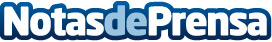 Alternatic expone la alternativa a la fibra óptica en el medio ruralDaniel Giner, gerente de Alternatic ha presentado este fin de semana en el I Encuentro Empresarial y de Inversión de Teruel las diferentes propuestas a las que los núcleos rurales pueden optar para salvar la brecha digitalDatos de contacto:Daniel Giner978 877 208Nota de prensa publicada en: https://www.notasdeprensa.es/alternatic-expone-la-alternativa-a-la-fibra Categorias: Telecomunicaciones Aragón Emprendedores E-Commerce http://www.notasdeprensa.es